Publicado en  el 10/12/2014 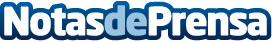 Persiguiendo la belleza: el puente entre la ingeniería y la artesanía¿Qué separa la ingeniería del arte? Probablemente poco, quizás nada. Puede que sólo un prejuicio, o la falta de tiempo para dejar la mente libre y dar poder a las manos para crear y dar forma a las ideas que fluyen. Datos de contacto:Honda MotorsNota de prensa publicada en: https://www.notasdeprensa.es/persiguiendo-la-belleza-el-puente-entre-la_1 Categorias: Automovilismo Otros Servicios Industria Automotriz http://www.notasdeprensa.es